05 мая 2021 года старшим инспектором контрольно-счетного отдела дано заключение на постановление администрации муниципального образования «Мельниковское» «Об утверждении отчета об исполнении бюджета муниципального образования «Мельниковское» за 1 квартал 2021 года».Заключение  на  постановление администрации муниципального образования «Мельниковское» от 15.04.2021г. № 21 «Об утверждении отчета об исполнении  бюджета муниципального образования «Мельниковское» за 1 квартал 2021 года»  проведено  в соответствии с  Бюджетным кодексом Российской Федерации, положениями Федерального закона от 07.02.2011г.  №6-ФЗ «Об общих принципах организации и деятельности контрольно-счетных органов субъектов Российской Федерации и муниципальных образований» (в ред. изменений),  Федерального закона от 6 октября 2003г. № 131-ФЗ «Об общих принципах организации местного самоуправления в Российской Федерации» (в ред. изменений), Положением «О бюджетном процессе в муниципальном образовании «Мельниковское», утвержденным решением Совета депутатов муниципального образования «Мельниковское» от 02.07.2008г. № 5.2 (в ред. изменений), Уставом муниципального образования «Мельниковское», Соглашением, заключенным между Советом депутатов муниципального образования «Мельниковское» (далее – сельский Совет депутатов)  и Советом депутатов муниципального образования «Можгинский районо передаче контрольно-счётному отделу муниципального образования «Можгинский район» (далее – контрольно-счётный отдел) полномочий контрольно-счётного органа муниципального образования «Мельниковское» по осуществлению внешнего муниципального финансового контроля, утвержденного решением сельского Совета депутатов от 30.12.2020г. № 34.2, Положением  о контрольно - счетном отделе, утвержденным решением  районного Совета депутатов от 24.11.2011г.  № 37.6 (в ред. изменений), п. 2.4 плана работы контрольно-счётного отдела на 2021 год, утвержденного решением районного Совета депутатов от 23.12.2020г. № 38.13, Стандарта внешнего муниципального финансового контроля «Проведение экспертно-аналитического мероприятия», утвержденного председателем контрольно-счетного отдела.Целью  экспертно - аналитического мероприятия является:  реализация закрепленных за контрольно-счетным отделом полномочий, регулярное информирование сельского Совета депутатов и главы муниципального образования сельского  поселения «Мельниковское» (далее – сельское поселение) о ходе исполнения бюджета муниципального образования «Мельниковское» (далее – бюджет сельского поселения).Бюджет сельского поселения за 1 квартал 2021 года исполнялся в соответствии с требованиями и нормами действующего бюджетного законодательства и  муниципальными правовыми актами.Согласно данных Отчета ф. 0503117 об исполнении бюджета сельского поселения  доходы исполнены в 615,1 тыс. руб., что составляет   25,7% плановых  бюджетных назначений. Удельный вес собственных доходов в общем объеме доходов бюджета сельского поселения составил 4,3%. За 1 квартал 2021 собственные  доходы исполнены в сумме 26,7 тыс. руб. или на 6,9% плановых бюджетных назначений, т.е. исполнение не достигло 25% уровень исполнения плановых бюджетных назначений. В структуре собственных  доходов 25% уровень исполнения плановых бюджетных назначений также не достигнут ни по одному  доходному источнику, процент исполнения составляет от  0,8% по ЕСХН до 21,2% по налогу на доходы физических лиц.  Согласно плана поступлений налоговых и неналоговых доходов на 2021 год, согласованного с Минфином УР, план поступления собственных доходов в бюджет сельского поселения на 1 квартал  отчетного года согласован в сумме 59,0 тыс. руб., т.е. собственные доходы за 1 квартал недовыполнены на 32,3 тыс. руб. или 54,8%.  Налоговая недоимка по налогам, сборам и иным обязательным платежам по состоянию на 01.04.2021г. в сравнении с аналогичным периодом прошлого года (на 01.04.2020г. составляла 85,3 тыс. руб.) уменьшилась на 7,1 тыс. руб. и   составила 78,2 тыс. руб. Безвозмездные поступления  поступили в сумме  588,4 тыс. руб., что составляет 29,4%.За 1 квартал 2021г. расходы составили в сумме 529,8 тыс. руб., или 22,2% плановых бюджетных ассигнований, т.е. не достигли 25% уровень исполнения плановых бюджетных ассигнований. В структуре расходов бюджета  по четырем разделам сложился низкий процент исполнения расходов: от 0,6% по разделу «Жилищно-коммунальное хозяйство» до 18,1% плановых бюджетных ассигнований по разделу «Общегосударственные вопросы», т.е. 25% уровень исполнения не достигнут. По  разделам «Национальная экономика», «Культура и кинематография» и «Физическая культура и спорт»  исполнение плановых  бюджетных ассигнований составило 38,8%, 100%  и 53,3% соответственно, т.е. с превышением 25% уровня исполнения плановых бюджетных ассигнований. В сравнении с аналогичным периодом прошлого года,  по четырем  расходным источникам из семи наблюдается увеличение расходов;  по двум -  уменьшение расходов; по одному – расход на уровне прошлого года.Бюджет сельского поселения за 1 квартал 2021г. исполнен с профицитом  в сумме 85,3 тыс. руб., что соответствует Отчету ф. 0503117. Замечания финансово-экономического характера отсутствуют.Контрольно-счетным отделом   предложен ряд мероприятий  в целях обеспечения полноты учета налогоплательщиков и увеличения доходной базы  сельского поселения.Представление по результатам экспертно-аналитического мероприятия не направлялось.исп. старший инспектор  контрольно-счетного отдела  Е.В. Трефилова05.05.2021г.КОНТРОЛЬНО-СЧЕТНЫЙ ОТДЕЛ
МУНИЦИПАЛЬНОГО ОБРАЗОВАНИЯ «МОЖГИНСКИЙ РАЙОН»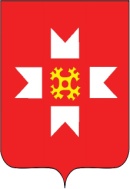 «МОЖГА  ЁРОС» МУНИЦИПАЛ  КЫЛДЫТЭЛЭН ЭСКЕРОНЪЯ НО ЛЫДЪЯНЪЯ  ЁЗЭТЭЗ